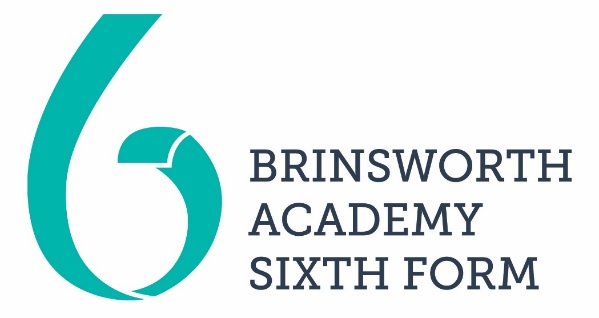 APPLICATION FORMSeptember 2024 EntryWhat subjects are you interested in studying in order of priority:1.2.3.Year 11 subjectsPlease list the subjects you are studying and your predicted grades.ReferencesPlease supply 2 referees, e.g. Head of Year, Form Tutor, Subject Teacher and their contact number or email address:.Signed …………………………………………….. (Student)	        Date ………………Surname:Surname:D.O.B.First Name:School:Head of Year:Form Tutor:School:Head of Year:Form Tutor:Home Address:Home Telephone Number:Residence: Have you been ordinarily resident in the UK/EU for the last 3 years?    Yes / NoHome Address:Home Telephone Number:Residence: Have you been ordinarily resident in the UK/EU for the last 3 years?    Yes / NoHome Address:Home Telephone Number:Residence: Have you been ordinarily resident in the UK/EU for the last 3 years?    Yes / NoCareer Interest (if any):Career Interest (if any):Career Interest (if any):Please use this box to tell us why you want to join the Sixth Form at Brinsworth Academy.